SA WG2 Meeting #139	S2-200423613 – 17 June 2020, Elbonia	(revision of S2-20xxxx)Source:	Huawei, HiSilicon, InterDigital Inc., Apple?Title:	Solution for KI#2: Edge relocation based on MPTCPDocument for:	ApprovalAgenda Item:	8.3Work Item / Release:	FS_enh_EC / Rel-17Abstract of the contribution: This contribution proposes a solution to KI#2 on Edge relocation based on the usage of MPTCP. 1 IntroductionThis solution addresses Key Issue #2 on Edge relocation. In TR 23.748, Key Issue #2 on Edge Relocation lists aspects to be considered in potential solutions. In this paper, we are focusing on the following aspects:-	How to handle coordination of change of the Edge Application Server and PSA to support seamless change, e.g. preventing packet loss. This should consider the already specified mechanisms in TS 23.502 [3] clause 4.3.6.3 "Notification of User Plane Management Events"2 DiscussionDue to the nature of UE mobility, EAS, PSA or both may need to be relocated accordingly due to e.g., path optimization requirements on low latency services, e.g. V2X services, load balancing or service availability upon system failure.Although Rel. 16 UPF with ULCL capabilities may enable UE IP to remain unchanged during UE mobility, this is usually not the case should the EAS IP change during EAS relocation, which implies a re-initiation of TCP or UDP socket on UE side, causing service interruption. This paper provides a solution to address KI#2, specified in subclause 5.2 and in particular: “Coordination of change of the Edge Application Server and PSA to support seamless change, e.g. preventing packet loss”, “it should consider the already specified mechanisms in TS 23.502 [3] clause 4.3.6.3 "Notification of User Plane Management Events"” and“Change of the DNAI depending on the location of the UE to better serve the UE. This may imply EAS IP address change but in some cases the old EAS may be kept as long as the UE transaction is not over“.This solution enables the change of PSA, in coordination with the EAS relocation, by re-using some concepts of the MA-PDU session and path-switching mechanism based on the MPTCP option that was defined during the ATSSS study.This contribution proposes that the ATSSS mechanism, defined in TS 23.501, section 5.32, supporting a MA-PDU session using MPTCP functionality be enhanced to enable coordinated EAS relocation as depicted in Figure 1.Figure 1.: Enhance ATSSS-based Non-roaming and Roaming with Local Breakout architectureThe following summarizes aspects of the current Rel.16 MPTCP-based ATSSS functionality that are used, as well a summary of the proposed enhancements:Aspects of the solution aligned with MPTCP-based ATSSS functionality:Similar with the ATSSS feature defined in R16, the PSA UPFs providing communications towards the EASs are enhanced to support MPTCP proxy functionality. The MPTCP functionality in the UE communicates with an associated MPTCP Proxy functionality in the local PSA UPFs, by using the MPTCP protocol. Then the connection between the UE and EAS in the transport layer is split, by the MPTCP proxy functionality, into an MPTCP subflow between the UE and PSA UPF and a normal TCP connection between the PSA UPF and the EAS.As supported by the ATSSS feature defined in R16, the network allocates one IP address/prefix (i.e. IP@1) to UE for the PDU Session and two additional IP addresses/prefixes (i.e. IP@2a and IP@2b). These two IP addresses/prefixes are used only by the MPTCP functionality in the UE and each of them may not be routable via N6. The MPTCP functionality in the UE shall use these two additional addresses/prefixes to establish subflows between the UE and local PSAs, and the MPTCP Proxy functionality shall use the IP address/prefix of the PDU session for the communication with the final destination (i.e. EAS1 or EAS2).Aspects of the proposed solution that differ from MPTCP-based ATSSS functionality:The current Rel.16 MPTCP-based ATSSS functionality allows an MPTCP session to be associated to one PSA. In contrast, the solution proposed in this contribution enables an MPTCP Session on the UE to be associated to multiple PSAs (i.e. multiple MPTCP Proxys) creating two MPTCP subflows of one MPTCP session over two different PSA UPFs, as depicted in Figure. 1Having a sub-flow (IP@2a) with a first PSA1 and then establishing another sub-flow (IP@2b), for the same MPTCP session, with a target PSA2 enables the support of PSA change, without impacts on the UE application layer. The path switching is implemented in the transport layer based on the MPTCP mechanism. The mechanism is depicted in Figure 2In addition, the SMF is enhanced to enable the transfer of MPTCP session context from the PSA1 to PSA2 via the N4 interface.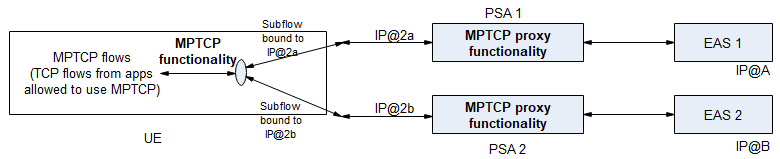 Figure 2: MPTCP functionality in UE and MPTCP proxy functionality in PSA UPFTwo-phase coordinated PSA-EAS relocation mechanismThe Edge Application Server may be relocated as well due to UE mobility and the change of PSA. In order to have a coordinated change of PSA and EAS, a 2 phases mechanism is proposed, i.e. a preparation and completion phase, as illustrated in figure 3. Coordinating the PSA change and EAS relocation allows an efficient relocation, transparent to the UE’s application layer.Once the decision to change the PSA is taken in the network, the AF is informed. Based on this information, a decision may be taken from an entity out of the 3GPP scope to relocate the EAS. A first phase is defined where the EAS relocation (e.g. select the target EAS, transfer UE’s application context, etc) is started (1a). During this phase, the 3GPP network also prepares the PSA change, e.g. selects the target PSA2 (1b), instantiates MPTCP Proxy if not already running, transfers the UE’s MPTCP context to the target PSA2 (1c), and establishes a sub-flow between the UE and the target PSA2, etc.) (1d). This preparation phase enables the last phase, i.e. the relocation completion, to be finalized very quickly, without disturbing the data exchange. This completion phase, (e.g. enabling the usage of the MPTCP sub-flow to the target PSA2, establishment of a TCP session toward the target EAS, etc.) may then finalize the PSA change and EAS relocation very quickly, without disturbing the data exchange (2).Figure 3: EAS relocation with change of the DNAI due to UE’s mobility3 ProposalIt is proposed to add the following solution in TR 23.748.First change6.0	Mapping of Solutions to Key IssuesNext changes (all new text)6.X Solution #X: EAS relocation coordinated with PSA change 6.X.1 Description6.X.2 Procedures6.X.2.1 PSA change and EAS relocation coordination6.X.3 Impacts on Existing Nodes and FunctionalitiesEditor’s note: Further evaluation on possible impacts is needed.End of changesKey IssuesKey IssuesKey IssuesKey IssuesSolutions2xx